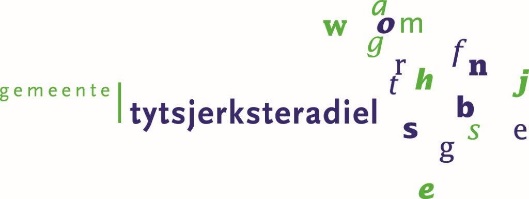 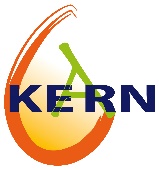 ADVIESFORMULIER AANVRAAG GRATIS VERKLARING OMTRENT GEDRAG (VOG)Deze VOG wordt aangevraagd omdat de vrijwilliger vrijwilligerswerk gaat uitvoeren bij onderstaande (vrijwilligers)organisatie. Deze organisatie is actief in de gemeente Tytsjerksteradiel. De vrijwilliger en de organisatie zijn op de hoogte van de voorwaarden die de gemeente Tytsjerksteradiel stelt aan het afgeven van een VOG. Vrijwilliger:                                                                                                                                                                       Naam				:Voornamen			:Geboortedatum			:BSN				:Adres				:Postcode en Woonplaats		:Woonplaats			:Telefoonnummer		:E-mail adres			:Verklaart als vrijwilliger te gaan werken voor:Naam organisatie		:Adres				:Postcode en Plaats		:Naam vertegenwoordiger 	:	Telefoonnummer		: Advies vrijwilligerscentrale(VWC) van KEaRN:Positief advies			:	ja/neeNaam				:Functie				:Datum				:Handtekening			: INFORMATIE REGELING GRATIS VOG TYTSJERKSTERADIEL Wie komen in aanmerking voor een Gratis VOG?Voor (vrijwilligers)organisaties kan het in sommige situaties van belang zijn dat vrijwilligers een VOG aanvragen. Bijvoorbeeld als vrijwilligers regelmatig contact hebben met kwetsbare doelgroepen, er gewerkt wordt met vertrouwelijke informatie, geldzaken en/of goederen. De gemeentelijke regeling Gratis VOG heeft als doel een vangnet te creëren voor vrijwilligers die niet in aanmerking komen voor van de landelijke regeling, de sociale veiligheid binnen het vrijwilligerswerk te vergoten en de deelname aan vrijwilligerswerk te bevorderen. De regeling betreft een pilot voor de periode van 1 december 2017 t/m 30 november 2018Onder welke voorwaarden wordt een gratis VOG verstrekt?Een VOG wordt alleen kosteloos verstrekt aan vrijwilligers die woonachtig zijn in de gemeente Tytsjerksteradiel en die verbonden zijn aan een (vrijwilligers)organisatie die actief is in de gemeente Tytsjerksteradiel. Een VOG wordt niet kosteloos verstrekt als aanspraak gemaakt kan worden op de Regeling Gratis VOG vanuit het Ministerie van Veiligheid en justitie.Een VOG wordt niet kosteloos verstrekt als aanspraak gemaakt kan worden op een vergoeding vanuit de (vrijwilligers)organisatie waarvoor het vrijwilligerswerk gedaan wordt. De gemeente gaat er vanuit dat de betreffende (vrijwilligers)organisatie preventief veiligheidsbeleid voert of wil ontwikkelen om seksueel grensoverschrijdend gedrag te voorkomen. Dit kan variëren van het hebben van vertrouwens(contact)personen, een goed aannamebeleid voor vrijwilligers tot een gedragscode (document met richtlijnen voor de omgang tussen vrijwilligers, betaalde medewerkers en de betreffende doelgroep). Wat is de procedure?Het VOG aanvraagformulier van het Ministerie van Veiligheid en Justitie staat op: https://www.justis.nl/producten/vog/vog-aanvragen/aanvragen-via-de-gemeente.aspxHet adviesformulier Gratis VOG is te downloaden via: https://www.tytsjerksteradiel.nl/ en http://www.vrijwilligerscentrale-burgum.nl/Stap 1: De organisatie en vrijwilliger vullen het VOG aanvraagformulier in. De vrijwilliger vult daarnaast het adviesformulier van KEaRN en de gemeente in en stuur dit op naar de Vrijwilligerscentrale van KEaRN per mail via vwc@kearn.nl of per post via Elingsloane 2a 9251 MD Burgum. Stap 2: De Vrijwilligerscentrale van KEaRN neemt telefonisch contact op met de vrijwilliger en de organisatie om hen te informeren over de regeling en te checken of aan de voorwaarden wordt voldaan. De Vrijwilligerscentrale geeft op het akkoordformulier advies aan de gemeente of voldaan wordt aan de voorwaarden en stuurt het formulier terug naar de vrijwilliger.Stap 3: Bij positief advies van de Vrijwilligerscentrale wordt het volgende proces doorlopen:de vrijwilliger geeft het VOG aanvraagformulier en de akkoordverklaring (fungeert als declaratieformulier) af bij de balie van de gemeente Tytsjerksteradiel;bij de VOG aanvraag moet de vrijwilliger een geldig identiteitsbewijs tonen;de vrijwilliger hoeft geen kosten te voldoen aan het loket;De baliemedewerker stuurt het aanvraagformulier met bewijs van inschrijving in de Gemeentelijke Basisadministratie persoonsgegevens (GBA) op naar Justitie;Mocht er geen VOG afgegeven worden dan wordt de vrijwilliger, en niet de organisatie, daarover geïnformeerd. De gemeente heeft geen invloed op de procedure van afgifte. M.b.t. de landelijke regeling zijn de voorwaarden te vinden op www.justis.nl/producten/vog/GratisVOGvoorvrijwilligers/ en de aanmeldformulieren op  www.gratisvog.nl/voorwaarden.